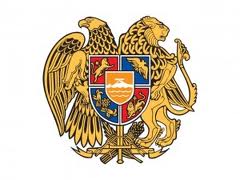 ՀԱՅԱՍՏԱՆԻ ՀԱՆՐԱՊԵՏՈՒԹՅՈՒՆ         ՍՊԻՏԱԿԻ ՀԱՄԱՅՆՔԻ ԱՎԱԳԱՆԻԱՐՁԱՆԱԳՐՈՒԹՅՈՒՆ ԹԻՎ 2ՍՊԻՏԱԿ ՀԱՄԱՅՆՔԻ ԱՎԱԳԱՆՈՒ ՀԵՐԹԱԿԱՆ ՆԻՍՏԻԿայացավ 14 փետրվարի 2023թ. ժամը 15:00                                      ք. Սպիտակ                         Նիստին ներկա էին համայնքի ավագանու 27 անդամներից 17-ը՝ Քաջայր Նիկողոսյանը, Լուսինե Ավետիսյանը, Արտակ Մաթոսյանը, Հայկ Սիսակյանը, Ալվարդ Համբարյանը, Գևորգ Մարգարյանը, Ռաֆայել Սիմոնյանը, Վարազդատ Մխիթարյանը, Սամվել Սիմոնյանը, Կարեն Սարգսյանը, Նունե Էհտիբարյանը, Զալիկո Համբարյանը, Կարինե Դիլաքյանը, Վարդուհի Թումանյանը, Արամ Կարապետյանը, Վահե Ղազարյանը, Սասուն Ասատրյանը։ Նիստից  բացակայում էին համայնքի ավագանու 10 անդամներ՝  Համլետ Մազմանյանը, Արամայիս Փիլոյանը, Վաչիկ Գրիգորյանը, Գագիկ Սահակյանը, Թամարա Լամբարյանը, Հովհաննես Սահակյանը, Նարինե Հակոբյանը, Գուրգեն Փիլոյանը, Արկադի Ասատրյանը, Մանուշ Աթյանը /պատճառները նշված են համայնքի ավագանու անդամների գրանցման թերթիկում/:Նիստին մասնակցում էին համայնքապետարանի աշխատակազմի քարտուղար Ազգանուշ Ֆրանգյանը, աշխատակազմի ֆինանսատնտեսագիտական, եկամուտների հաշվառման և հավաքագրման, գնումների, գովազդի, առևտրի և սպասարկման բաժնի պետ Վարուժան Ապրեսյանը, աշխատակազմի քաղաքաշինության, հողաշինության, գյուղատնտեսության, կոմունալ սպասարկաման և տրանսպորտի բաժնի պետի տեղակալ Գայանե Չոբանյանը, աշխատակազմի առաջատար մասնագետ Մերի Բայրախտարյանը։ Նիստը վարում էր համայնքի ղեկավար Քաջայր Նիկողոսյանը:Նիստն արձանագրում էր Ազգանուշ Ֆրանգյանը:Նիստն անցկացվում էր առցանց հեռարձակմամբ:     Համայնքի ղեկավար Քաջայր Նիկողոսյանը ներկայացրեց Սպիտակ համայնքի  ավագանու  2023 թվականի փետրվարի 14-ի նիստի օրակարգի նախագիծը:Ղեկավարվելով «Տեղական ինքնակառավարման մասին» Հայաստանի Հանրապետության օրենքի 14-րդ հոդվածի 6-րդ մասով՝ Հայաստանի Հանրապետության Լոռու մարզի Սպիտակ համայնքի ավագանին որոշում է.1․ Հաստատել Հայաստանի Հանրապետության Լոռու մարզի Սպիտակ համայնքի ավագանու 2023 թվականի փետրվարի 14-ի հերթական նիստի օրակարգը.1) Սպիտակ համայնքի ավագանու 2022 թվականի դեկտեմբերի 27-ի թիվ 107-Ն որոշման մեջ փոփոխություններ կատարելու մասին                                              /Զեկուցող՝ Վ. Ապրեսյան/ 2) Հայաստանի Հանրապետության Լոռու մարզի Սպիտակ համայնքի ավագանու           «Հայ Յեղափոխական Դաշնակցություն» խմբակցությանն անհատույց օգտագործման իրավունքով անշարժ գույք տրամադրելուն համաձայնություն տալու մասին/Զեկուցող՝ Ա․Ֆրանգյան/3) «Հայաստանի Հանրապետության Լոռու մարզի Սպիտակ համայնքի Շիրակամուտի «Արևիկ» մանկապարտեզ» համայնքային ոչ առևտրային կազմակերպությանն անհատույց օգտագործման իրավունքով անշարժ գույք տրամադրելուն համաձայնություն տալու մասին/Զեկուցող՝ Ա․Ֆրանգյան/4)«Շիրակամուտի երաժշտական դպրոց» համայնքային ոչ առևտրային կազմակերպությանն անհատույց օգտագործման իրավունքով անշարժ գույք տրամադրելուն համաձայնություն տալու մասին/Զեկուցող՝ Ա․Ֆրանգյան/5) 1988 թվականի դեկտեմբերի 7-ի դրությամբ Ռոբերտ Լևոնի Թադևոսյանի ընտանիքի կազմը և բնակելի տուն ունենալու փաստը հաստատելու մասին /Զեկուցող՝ Մ․ Բայրախտարյան/6) Սպիտակ համայնքի սեփականություն հանդիսացող հողամասերից աճուրդով օտարելուն համաձայնություն տալու և մեկնարկային գին սահմանելու մասին/Զեկուցող՝ Գ․Չոբանյան/7) Սպիտակ համայնքի սեփականություն հանդիսացող հողամասերից աճուրդով օտարելուն համաձայնություն տալու և մեկնարկային գին սահմանելու մասին/Զեկուցող՝ Գ․Չոբանյան/8) Սպիտակ համայնքի սեփականություն հանդիսացող հողամասերից աճուրդով օտարելուն համաձայնություն տալու և մեկնարկային գին սահմանելու մասին/Զեկուցող՝ Գ․Չոբանյան/9) Սպիտակ համայնքի սեփականություն հանդիսացող հողամասերից աճուրդով օտարելուն համաձայնություն տալու և մեկնարկային գին սահմանելու մասին/Զեկուցող՝ Գ․Չոբանյան/10)Սպիտակ համայնքի վարչական տարածքում գտնվող, Սպիտակ համայնքի սեփականություն հանդիսացող գյուղատնտեսական նշանակության  հողամասերից մրցույթով վարձակալությամբ տրամադրելուն համաձայնություն տալու և մեկնարկային վարձավճար սահմանելու մասին/Զեկուցող՝ Գ․Չոբանյան/11)Սպիտակ համայնքի սեփականություն հանդիսացող հողամասերից, առանց մրցույթի, կառուցապատման իրավունքով Կարեն Աշիկի Յարմալոյանին տրամադրելուն համաձայնություն տալու մասին/Զեկուցող՝ Գ․Չոբանյան/12)Սպիտակ համայնքի վարչական տարածքում գտնվող, Սպիտակ համայնքի սեփականություն հանդիսացող գյուղատնտեսական նշանակության  հողամասերից մրցույթով վարձակալությամբ տրամադրելուն համաձայնություն տալու և մեկնարկային վարձավճար սահմանելու մասին/Զեկուցող՝ Գ․Չոբանյան/213)Սպիտակ համայնքի վարչական տարածքում գտնվող, Սպիտակ համայնքի սեփականություն հանդիսացող գյուղատնտեսական նշանակության  հողամասերից մրցույթով վարձակալությամբ տրամադրելուն համաձայնություն տալու և մեկնարկային վարձավճար սահմանելու մասին/Զեկուցող՝ Գ․Չոբանյան/14)Սպիտակ համայնքի վարչական տարածքում գտնվող, Սպիտակ համայնքի սեփականություն հանդիսացող գյուղատնտեսական նշանակության  հողամասերից մրցույթով վարձակալությամբ տրամադրելուն համաձայնություն տալու և մեկնարկային վարձավճար սահմանելու մասին/Զեկուցող՝ Գ․Չոբանյան/       Մինչ օրակարգի քվեարկությունը օրակարգի 14 հարցերի մեջ ևս երկու հարց ներառելու առաջարկով հանդես եկավ համայնքի ղեկավար Քաջայր Նիկողոսյանը։ Դրանց հիմնավորումները ավագանուն ներկայացրեց Ազգանուշ Ֆրանգյանը։ Առաջին հարցը Արգամ Օնիկի Մաթոսյանին կառուցապատման իրավունքով տրամադրված 0,002 հեկտար մակերեսով հողամասի՝ 2008 թվականի փետրվարի    27-ին կնքված կառուցապատման իրավունքի տրամադրման մասին պայմանագրի ժամկետը 15 տարով երկարաձգելու մասին էր։Երկրորդ հարցը հետևյալն էր․ հաշվի առնելով, որ Սպիտակ համայնքի կարիքների համար աղբի հավաքման և փոխադրման ծառայությունների ձեռքբերման նպատակով կազմակերպված գնման ընթացակարգը հայտարարվել է հայտերի ներկայացման վերջնաժամկետի խախտմամբ, որի արդյունքում 2023 թվականի հունվարի 23-ին կնքված Սպիտակ համայնքի կարիքների համար աղբի հավաքման և փոխադրման ծառայությունների մատուցման գնման պայմանագրերը 2023 թվականի փետրվարի 16-ին Սպիտակ համայնքի կողմից միակողմանի լուծվելու են,   գնման այլ ձևերի կիրառումը ժամկետի առումով անհնար է, որովհետև մինչև ՀՀ օրենսդրությամբ սահմանված կարգով աղբի հավաքման և փոխադրման ծառայությունների իրականացման համար անհրաժեշտ ապրանքների ձեռքբերման գնման ընթացակարգը կազմակերպելու և պայմանագիր կնքելու համար անհրաժեշտ ժամկետի լրանալը համայնքում աղբի հավաքման և փոխադրման ծառայությունները չիրականացնելը կհանգեցնի հակասանիտարական վիճակի և համաճարակների տարածմանը՝ ուստի հրատապ անհրաժեշտություն է առաջացել ավագանու կողմից համաձայնություն տալ Սպիտակ համայնքի կարիքների համար աղբի հավաքման և փոխադրման ծառայությունների մատուցումը մեկ անձից գնում կատարելու միջոցով ձեռք բերելուն` մինչև 2023 թվականի մարտի 23-ը ներառյալ։Հարցը դրվեց քվեարկության:       Քվեարկության արդյունքները -   ԿՈՂՄ (13)           ԴԵՄ (1)              ՁԵՌՆՊԱՀ (2)Համայնքի ավագանու անդամ Զալիկո Համբարյանը ներկայացավ նիստին։Համայնքի ղեկավար Քաջայր Նիկողոսյանի առաջարկով քվեարկության դրվեց փոփոխված օրակարգը, որն արդեն բաղկացած էր 16 հարցից։Քվեարկության արդյունքները- ԿՈՂՄ (16)           ԴԵՄ (0)            ՁԵՌՆՊԱՀ (1)31․ ԼՍԵՑԻՆ «ՍՊԻՏԱԿ ՀԱՄԱՅՆՔԻ ԱՎԱԳԱՆՈՒ 2022 ԹՎԱԿԱՆԻ ԴԵԿՏԵՄԲԵՐԻ 27-Ի ԹԻՎ 107-Ն ՈՐՈՇՄԱՆ ՄԵՋ ՓՈՓՈԽՈՒԹՅՈՒՆՆԵՐ ԿԱՏԱՐԵԼՈՒ ՄԱՍԻՆ» ՀԱՐՑԸ։Ղեկավարվելով «Տեղական ինքնակառավարման մասին» Հայաստանի Հանրապետության օրենքի 18-րդ հոդվածի 1-ին մասի 5-րդ կետով և 90-րդ հոդվածով, «Հայաստանի Հանրապետության բյուջետային համակարգի մասին» Հայաստանի Հանրապետության օրենքի 29-րդ հոդվածի 4-րդ մասով, 5-րդ կետով,  32-րդ հոդվածի 5-րդ մասով, 33-րդ հոդվածի 4-րդ մասով, «Նորմատիվ իրավական ակտերի մասին» Հայաստանի Հանրապետության օրենքի 33-րդ հոդվածի 1-ին մասի 1-ին կետով` Սպիտակ համայնքի ավագանին որոշում է.1. Սպիտակ համայնքի ավագանու 2022 թվականի դեկտեմբերի 27-ի «Սպիտակ համայնքի 2023 թվականի բյուջեն հաստատելու մասին» թիվ 107-Ն որոշման մեջ կատարել փոփոխություններ`  համաձայն  1-3 հավելվածների:2. Սույն որոշումն ուժի մեջ է մտնում պաշտոնական հրապարակմանը հաջորդող օրվանից:Հարցը դրվեց քվեարկության:       Քվեարկության արդյունքները -   ԿՈՂՄ (15)           ԴԵՄ (0)              ՁԵՌՆՊԱՀ (2)2.ԼՍԵՑԻՆ «ՀԱՅԱՍՏԱՆԻ ՀԱՆՐԱՊԵՏՈՒԹՅԱՆ ԼՈՌՈՒ ՄԱՐԶԻ ՍՊԻՏԱԿ ՀԱՄԱՅՆՔԻ ԱՎԱԳԱՆՈՒ «ՀԱՅ ՅԵՂԱՓՈԽԱԿԱՆ ԴԱՇՆԱԿՑՈՒԹՅՈՒՆ» ԽՄԲԱԿՑՈՒԹՅԱՆՆ ԱՆՀԱՏՈՒՅՑ ՕԳՏԱԳՈՐԾՄԱՆ ԻՐԱՎՈՒՆՔՈՎ ԱՆՇԱՐԺ ԳՈՒՅՔ ՏՐԱՄԱԴՐԵԼՈՒՆ ՀԱՄԱՁԱՅՆՈՒԹՅՈՒՆ ՏԱԼՈՒ ՄԱՍԻՆ» ՀԱՐՑԸ։Ղեկավարվելով «Տեղական ինքնակառավարման մասին» Հայաստանի Հանրապետության օրենքի 18-րդ հոդվածի 1-ին մասի 21-րդ կետով` Հայաստանի Հանրապետության Լոռու մարզի Սպիտակ համայնքի ավագանին որոշում է.1. Համաձայնություն տալ Հայաստանի Հանրապետության Լոռու մարզի Սպիտակ համայնքին սեփականության իրավունքով պատկանող (անշարժ գույքի նկատմամբ իրավունքների պետական գրանցման թիվ 07022023-06-0036 վկայական)՝ 06-006-0058-0001-003 կադաստրային ծածկագրով բազմաբնակարան բնակելի շենքի նկուղային հարկում գտնվող 77,1 քառակուսի մետր մակերեսով հատվածը անհատույց օգտագործման իրավունքով, մինչև 2021 թվականի դեկտեմբերի 5-ին ընտրված Հայաստանի Հանրապետության Լոռու մարզի Սպիտակ համայնքի ավագանու լիազորությունների դադարումը տրամադրել Հայաստանի Հանրապետության Լոռու մարզի Սպիտակ համայնքի ավագանու «ՀԱՅ ՅԵՂԱՓՈԽԱԿԱՆ ԴԱՇՆԱԿՑՈՒԹՅՈՒՆ» խմբակցությանը՝ համաձայն հատակագծի։ Հարցը դրվեց քվեարկության։ Քվեարկությանը չմասնակցեց Սասուն Ասատրյանը։Քվեարկության արդյունքները -   ԿՈՂՄ (16)           ԴԵՄ (0)              ՁԵՌՆՊԱՀ (0)43. ԼՍԵՑԻՆ  «ՇԻՐԱԿԱՄՈՒՏԻ ԵՐԱԺՇՏԱԿԱՆ ԴՊՐՈՑ» ՀԱՄԱՅՆՔԱՅԻՆ ՈՉ ԱՌԵՎՏՐԱՅԻՆ ԿԱԶՄԱԿԵՐՊՈՒԹՅԱՆՆ ԱՆՀԱՏՈՒՅՑ ՕԳՏԱԳՈՐԾՄԱՆ ԻՐԱՎՈՒՆՔՈՎ ԱՆՇԱՐԺ ԳՈՒՅՔ ՏՐԱՄԱԴՐԵԼՈՒՆ ՀԱՄԱՁԱՅՆՈՒԹՅՈՒՆ ՏԱԼՈՒ ՄԱՍԻՆ» ՀԱՐՑԸ։Ղեկավարվելով «Տեղական ինքնակառավարման մասին» Հայաստանի Հանրապետության օրենքի 18-րդ հոդվածի 1-ին մասի 21-րդ կետով` Հայաստանի Հանրապետության Լոռու մարզի Սպիտակ համայնքի ավագանին որոշում է.1. Համաձայնություն տալ Հայաստանի Հանրապետության Լոռու մարզի Սպիտակ համայնքին սեփականության իրավունքով պատկանող (անշարժ գույքի նկատմամբ իրավունքների պետական գրանցման թիվ 12032020-06-0030 վկայական)՝                    06-087-0010-0013-001 կադաստրային ծածկագրով 1787,31 քառակուսի մետր մակերեսով մանկապարտեզի շենքի 2-րդ հարկում գտնվող 144,16 քառակուսի մետր մակերեսով հատված անհատույց օգտագործման իրավունքով, երեք տարի ժամկետով տրամադրել «ՇԻՐԱԿԱՄՈՒՏԻ ԵՐԱԺՇՏԱԿԱՆ ԴՊՐՈՑ» համայնքային ոչ առևտրային կազմակերպությանը՝ համաձայն հատակագծի։Հարցը դրվեց քվեարկության:       Քվեարկության արդյունքները -   ԿՈՂՄ (17)           ԴԵՄ (0)              ՁԵՌՆՊԱՀ (0)4․ԼՍԵՑԻՆ «ՀԱՅԱՍՏԱՆԻ ՀԱՆՐԱՊԵՏՈՒԹՅԱՆ ԼՈՌՈՒ ՄԱՐԶԻ ՍՊԻՏԱԿ ՀԱՄԱՅՆՔԻ ՇԻՐԱԿԱՄՈՒՏԻ «ԱՐԵՎԻԿ» ՄԱՆԿԱՊԱՐՏԵԶ» ՀԱՄԱՅՆՔԱՅԻՆ ՈՉ ԱՌԵՎՏՐԱՅԻՆ ԿԱԶՄԱԿԵՐՊՈՒԹՅԱՆՆ ԱՆՀԱՏՈՒՅՑ ՕԳՏԱԳՈՐԾՄԱՆ ԻՐԱՎՈՒՆՔՈՎ ԱՆՇԱՐԺ ԳՈՒՅՔ ՏՐԱՄԱԴՐԵԼՈՒՆ ՀԱՄԱՁԱՅՆՈՒԹՅՈՒՆ ՏԱԼՈՒ ՄԱՍԻՆ» ՀԱՐՑԸ։Ղեկավարվելով «Տեղական ինքնակառավարման մասին» Հայաստանի Հանրապետության օրենքի 18-րդ հոդվածի 1-ին մասի 21-րդ կետով` Հայաստանի Հանրապետության Լոռու մարզի Սպիտակ համայնքի ավագանին որոշում է.1. Համաձայնություն տալ Հայաստանի Հանրապետության Լոռու մարզի Սպիտակ համայնքին սեփականության իրավունքով պատկանող (անշարժ գույքի նկատմամբ իրավունքների պետական գրանցման թիվ 12032020-06-0030 վկայական)՝                       06-087-0010-0013-001 կադաստրային ծածկագրով 1787,31 քառակուսի մետր մակերեսով մանկապարտեզի շենքի 1-ին հարկում գտնվող 137,96 քառակուսի մետր մակերեսով հատված անհատույց օգտագործման իրավունքով, երեք տարի ժամկետով տրամադրել «ՀԱՅԱՍՏԱՆԻ ՀԱՆՐԱՊԵՏՈՒԹՅԱՆ ԼՈՌՈՒ ՄԱՐԶԻ ՍՊԻՏԱԿ ՀԱՄԱՅՆՔԻ ՇԻՐԱԿԱՄՈՒՏԻ «ԱՐԵՎԻԿ» ՄԱՆԿԱՊԱՐՏԵԶ» համայնքային ոչ առևտրային կազմակերպությանը՝ համաձայն հատակագծի։Հարցը դրվեց քվեարկության:       Քվեարկության արդյունքները -   ԿՈՂՄ (17)           ԴԵՄ (0)              ՁԵՌՆՊԱՀ (0)55․ԼՍԵՑԻՆ «1988 ԹՎԱԿԱՆԻ ԴԵԿՏԵՄԲԵՐԻ 7-Ի ԴՐՈՒԹՅԱՄԲ ՌՈԲԵՐՏ ԼԵՎՈՆԻ ԹԱԴԵՎՈՍՅԱՆԻ ԸՆՏԱՆԻՔԻ ԿԱԶՄԸ ԵՎ ԲՆԱԿԵԼԻ ՏՈՒՆ ՈՒՆԵՆԱԼՈՒ ՓԱՍՏԸ ՀԱՍՏԱՏԵԼՈՒ ՄԱՍԻՆ» ՀԱՐՑԸ։Համաձայն Հայաստանի Հանրապետության կառավարության 2008 թվականի նոյեմբերի 13-ի թիվ 1337-Ն որոշման հավելվածի 9․1-ին կետի՝ հիմք ընդունելով Ռոբերտ Լևոնի Թադևոսյանի դիմումը, Հասմիկ Գևորգյանի և Կիմա Մուրադյանի բացատրագրերը և հայտարարությունները, Հրայր Համբարյանի, Նորիկ Պապիկյանի, Ֆելիքս Ափուջանյանի և Նորիկ Գրիգորյանի կողմից ստորագրված հավաստագիրը, Նազանի Ադամյանի, Համլետ Մարտիրոսյանի, Հրուշ Համբարյանի, Ռուզաննա Ասատրյանի հայտարարությունները, ամուսնության վկայականը, Հայաստանի Հանրապետության Լոռու մարզի Արևաշող բնակավայրի վարչական ղեկավարի 2022 թվականի դեկտեմբերի 15-ի թիվ 0628 տեղեկանքը՝ Հայաստանի Հանրապետության Լոռու մարզի Սպիտակ համայնքի ավագանին որոշում է.1․ Հաստատել այն փաստը, որ Հայաստանի Հանրապետության Լոռու մարզի Սպիտակ համայնքի Արևաշող բնակավայրի բնակիչ Ռոբերտ Լևոնի Թադևոսյանի ընտանիքը 1988 թվականի դեկտեմբերի 7-ի դրությամբ բաղկացած է եղել երկու անձից․Ռոբերտ Լևոնի Թադևոսյան՝ ծնված 01․06․1961 թվականին, Սոֆյա Հրաչիկի Հակոբյան՝ ծնված 16․01․1960 թվականին։2․Հաստատել այն փաստը, որ Հայաստանի Հանրապետության Լոռու մարզի Սպիտակ համայնքի Արևաշող բնակավայրի բնակիչ Ռոբերտ Լևոնի Թադևոսյանի ընտանիքը 1988 թվականի դեկտեմբերի 7-ի դրությամբ Արևաշող գյուղում՝ 06-021-0028-0003 կադաստրային ծածկագրով հողամասի վրա, ունեցել է բնակելի տուն, որը երկրաշարժի հետևանքով քանդվել է։Հարցը դրվեց քվեարկության:       Քվեարկության արդյունքները -   ԿՈՂՄ (16)           ԴԵՄ (0)              ՁԵՌՆՊԱՀ (1)Ավագանու անդամներ Կարինե Դիլաքյանը և Արամ Կարապետյանը դուրս եկան դահլիճից։6․ ԼՍԵՑԻՆ «ՍՊԻՏԱԿ ՀԱՄԱՅՆՔԻ ՍԵՓԱԿԱՆՈՒԹՅՈՒՆ ՀԱՆԴԻՍԱՑՈՂ ՀՈՂԱՄԱՍԵՐԻՑ ԱՃՈՒՐԴՈՎ ՕՏԱՐԵԼՈՒՆ ՀԱՄԱՁԱՅՆՈՒԹՅՈՒՆ ՏԱԼՈՒ ԵՎ ՄԵԿՆԱՐԿԱՅԻՆ ԳԻՆ ՍԱՀՄԱՆԵԼՈՒ ՄԱՍԻՆ» ՀԱՐՑԸ։Ղեկավարվելով Հայաստանի Հանրապետության հողային օրենսգրքի 3-րդ հոդվածի 2-րդ և 3-րդ կետերով, 67-րդ հոդվածով, «Տեղական ինքնակառավարման մասին» Հայաստանի Հանրապետության օրենքի 18-րդ հոդվածի 1-ին մասի 21-րդ կետով, հիմք ընդունելով անշարժ գույքի նկատմամբ իրավունքների պետական գրանցման թիվ 29062022-06-0037 վկայականը՝ Սպիտակ համայնքի ավագանին որոշում է.6        1․Համաձայնություն տալ Սպիտակ համայնքի սեփականություն հանդիսացող 06-006-0255-0009 կադաստրային ծածկագրով 0,07071 հեկտար մակերեսով գյուղատնտեսական նպատակային նշանակության վարելահող հողատեսքի հողամասը, գյուղատնտեսական գործունեությամբ զբաղվելու նպատակով, աճուրդով օտարելուն։       2․Հողամասի աճուրդով օտարման մեկնարկային գին սահմանել 108 720 ՀՀ դրամ (1 քառակուսի մետրը 153,8 ՀՀ դրամ)։       3․Աճուրդում հաղթող ճանաչված մասնակցից համայնքի բյուջե գանձել հողամասի չափագրման և պետական գրանցման ծախսերը։  Արամ Կարապետյանը վերադարձավ դահլիճ։Հարցը դրվեց քվեարկության:       Քվեարկության արդյունքները -   ԿՈՂՄ (12)           ԴԵՄ (0)              ՁԵՌՆՊԱՀ (4)Արամ Կարապետյանը դուրս եկավ դահլիճից։7․ԼՍԵՑԻՆ «ՍՊԻՏԱԿ ՀԱՄԱՅՆՔԻ ՍԵՓԱԿԱՆՈՒԹՅՈՒՆ ՀԱՆԴԻՍԱՑՈՂ ՀՈՂԱՄԱՍԵՐԻՑ ԱՃՈՒՐԴՈՎ ՕՏԱՐԵԼՈՒՆ ՀԱՄԱՁԱՅՆՈՒԹՅՈՒՆ ՏԱԼՈՒ ԵՎ ՄԵԿՆԱՐԿԱՅԻՆ ԳԻՆ ՍԱՀՄԱՆԵԼՈՒ ՄԱՍԻՆ» ՀԱՐՑԸ։Ղեկավարվելով Հայաստանի Հանրապետության հողային օրենսգրքի 3-րդ հոդվածի 2-րդ և 3-րդ կետերով, 67-րդ հոդվածով, «Տեղական ինքնակառավարման մասին» Հայաստանի Հանրապետության օրենքի 18-րդ հոդվածի 1-ին մասի 21-րդ կետով, հիմք ընդունելով անշարժ գույքի նկատմամբ իրավունքների պետական գրանցման թիվ 26092022-06-0047 վկայականը՝ Սպիտակ համայնքի ավագանին որոշում է. 	1․Համաձայնություն տալ Սպիտակ համայնքի սեփականություն հանդիսացող 06-006-0536-0012 կադաստրային ծածկագրով 0,34501 հեկտար մակերեսով գյուղատնտեսական նպատակային նշանակության վարելահող հողատեսքի հողամասը, գյուղատնտեսական գործունեությամբ զբաղվելու նպատակով, աճուրդով օտարելուն։2․Հողամասի աճուրդով օտարման մեկնարկային գին սահմանել 530 454 ՀՀ դրամ (1 քառակուսի մետրը 153,75 ՀՀ դրամ)։3․Աճուրդում հաղթող ճանաչված մասնակցից համայնքի բյուջե գանձել հողամասի չափագրման և պետական գրանցման ծախսերը։  Հարցը դրվեց քվեարկության:       Քվեարկության արդյունքները -   ԿՈՂՄ (9)           ԴԵՄ (0)              ՁԵՌՆՊԱՀ (6)78․ԼՍԵՑԻՆ «ՍՊԻՏԱԿ ՀԱՄԱՅՆՔԻ ՍԵՓԱԿԱՆՈՒԹՅՈՒՆ ՀԱՆԴԻՍԱՑՈՂ ՀՈՂԱՄԱՍԵՐԻՑ ԱՃՈՒՐԴՈՎ ՕՏԱՐԵԼՈՒՆ ՀԱՄԱՁԱՅՆՈՒԹՅՈՒՆ ՏԱԼՈՒ ԵՎ ՄԵԿՆԱՐԿԱՅԻՆ ԳԻՆ ՍԱՀՄԱՆԵԼՈՒ ՄԱՍԻՆ» ՀԱՐՑԸ։Ղեկավարվելով Հայաստանի Հանրապետության հողային օրենսգրքի 3-րդ հոդվածի 2-րդ և 3-րդ կետերով, 67-րդ հոդվածով, «Տեղական ինքնակառավարման մասին» Հայաստանի Հանրապետության օրենքի 18-րդ հոդվածի 1-ին մասի 21-րդ կետով, հիմք ընդունելով անշարժ գույքի նկատմամբ իրավունքների պետական գրանցման թիվ 25072022-06-0039 վկայականը՝ Սպիտակ համայնքի ավագանին որոշում է.1․Համաձայնություն տալ Սպիտակ համայնքի սեփականություն հանդիսացող, «ք․Սպիտակ, Երևանյան խճուղի, 71 հողամաս» հասցեում գտնվող, 06-006-0570-0017 կադաստրային ծածկագրով 0,89734 հեկտար մակերեսով բնակավայրերի նպատակային նշանակության այլ հողեր գործառնական նշանակության հողամասը, բնակելի տուն կառուցելու նպատակով, աճուրդով օտարելուն։2․Հողամասի աճուրդով օտարման մեկնարկային գին սահմանել 10 956 521,40 ՀՀ դրամ (1 քառակուսի մետրը 1221 ՀՀ դրամ)։3․Աճուրդում հաղթող ճանաչված մասնակցից համայնքի բյուջե գանձել հողամասի չափագրման և պետական գրանցման ծախսերը։  Հարցը դրվեց քվեարկության:       Քվեարկության արդյունքները -   ԿՈՂՄ (12)           ԴԵՄ (0)              ՁԵՌՆՊԱՀ (3)9․ԼՍԵՑԻՆ «ՍՊԻՏԱԿ ՀԱՄԱՅՆՔԻ ՍԵՓԱԿԱՆՈՒԹՅՈՒՆ ՀԱՆԴԻՍԱՑՈՂ ՀՈՂԱՄԱՍԵՐԻՑ ԱՃՈՒՐԴՈՎ ՕՏԱՐԵԼՈՒՆ ՀԱՄԱՁԱՅՆՈՒԹՅՈՒՆ ՏԱԼՈՒ ԵՎ ՄԵԿՆԱՐԿԱՅԻՆ ԳԻՆ ՍԱՀՄԱՆԵԼՈՒ ՄԱՍԻՆ» ՀԱՐՑԸ։Ղեկավարվելով Հայաստանի Հանրապետության հողային օրենսգրքի 3-րդ հոդվածի 2-րդ և 3-րդ կետերով, 67-րդ հոդվածով, «Տեղական ինքնակառավարման մասին» Հայաստանի Հանրապետության օրենքի 18-րդ հոդվածի 1-ին մասի 21-րդ կետով, հիմք ընդունելով անշարժ գույքի նկատմամբ իրավունքների պետական գրանցման թիվ 29062022-06-0039 վկայականը՝ Սպիտակ համայնքի ավագանին որոշում է.1․Համաձայնություն տալ Սպիտակ համայնքի սեփականություն հանդիսացող, Երևանյան խճուղի, 75 հասցեում գտնվող, 06-006-0570-0038 կադաստրային ծածկագրով 0,16275 հեկտար մակերեսով բնակավայրերի նպատակային նշանակության բնակելի կառուցապատման գործառնական նշանակության հողամասը, բնակելի տուն կառուցելու նպատակով, աճուրդով օտարելուն։2․Հողամասի աճուրդով օտարման մեկնարկային գին սահմանել 1 987 177,50 ՀՀ դրամ (1 քառակուսի մետրը 1221 ՀՀ դրամ)։83․Աճուրդում հաղթող ճանաչված մասնակցից համայնքի բյուջե գանձել հողամասի չափագրման և պետական գրանցման ծախսերը։  Հարցը դրվեց քվեարկության:       Քվեարկության արդյունքները -   ԿՈՂՄ (10)           ԴԵՄ (0)              ՁԵՌՆՊԱՀ (5)10․ԼՍԵՑԻՆ «ՍՊԻՏԱԿ ՀԱՄԱՅՆՔԻ ՎԱՐՉԱԿԱՆ ՏԱՐԱԾՔՈՒՄ ԳՏՆՎՈՂ, ՍՊԻՏԱԿ ՀԱՄԱՅՆՔԻ ՍԵՓԱԿԱՆՈՒԹՅՈՒՆ ՀԱՆԴԻՍԱՑՈՂ ԳՅՈՒՂԱՏՆՏԵՍԱԿԱՆ ՆՇԱՆԱԿՈՒԹՅԱՆ  ՀՈՂԱՄԱՍԵՐԻՑ ՄՐՑՈՒՅԹՈՎ ՎԱՐՁԱԿԱԼՈՒԹՅԱՄԲ  ՏՐԱՄԱԴՐԵԼՈՒՆ ՀԱՄԱՁԱՅՆՈՒԹՅՈՒՆ ՏԱԼՈՒ ԵՎ ՄԵԿՆԱՐԿԱՅԻՆ ՎԱՐՁԱՎՃԱՐ ՍԱՀՄԱՆԵԼՈՒ ՄԱՍԻՆ» ՀԱՐՑԸ։Ղեկավարվելով Հայաստանի Հանրապետության հողային օրենսգրքի 3-րդ հոդվածի 2-րդ կետով, 76-րդ հոդվածով, «Տեղական ինքնակառավարման մասին» Հայաստանի Հանրապետության օրենքի 18-րդ հոդվածի 1-ին մասի 21-րդ կետով, հիմք ընդունելով անշարժ գույքի նկատմամբ իրավունքների պետական գրանցման թիվ 12042022-06-0053 վկայականը՝ Սպիտակ համայնքի ավագանին որոշում է.1․Համաձայնություն տալ Սպիտակ համայնքի վարչական տարածքում գտնվող,  Սպիտակ համայնքի սեփականություն հանդիսացող 06-006-0560-0003 կադաստրային ծածկագրով գյուղատնտեսական նպատակային նշանակության 2,10782 հեկտար մակերեսով 4-րդ կարգի արոտավայր հողատեսքի հողամասը մրցույթով վարձակալությամբ տրամադրելուն:2․Հողամասի մեկնարկային տարեկան վարձավճար սահմանել 16 920 ՀՀ դրամ, վարձակալության տրամադրման ժամկետը՝ 25 տարի:Հարցը դրվեց քվեարկության:       Քվեարկության արդյունքները -   ԿՈՂՄ (14)           ԴԵՄ (0)              ՁԵՌՆՊԱՀ (1)11․ԼՍԵՑԻՆ «ՍՊԻՏԱԿ ՀԱՄԱՅՆՔԻ ՍԵՓԱԿԱՆՈՒԹՅՈՒՆ ՀԱՆԴԻՍԱՑՈՂ ՀՈՂԱՄԱՍԵՐԻՑ,ԱՌԱՆՑ ՄՐՑՈՒՅԹԻ, ԿԱՌՈՒՑԱՊԱՏՄԱՆ ԻՐԱՎՈՒՆՔՈՎ ԿԱՐԵՆ ԱՇԻԿԻ ՅԱՐՄԱԼՈՅԱՆԻՆ ՏՐԱՄԱԴՐԵԼՈՒՆ ՀԱՄԱՁԱՅՆՈՒԹՅՈՒՆ ՏԱԼՈՒ ՄԱՍԻՆ» ՀԱՐՑԸ։Ղեկավարվելով Հայաստանի Հանրապետության հողային օրենսգրքի 3-րդ հոդվածի 2-րդ կետով, 481-րդ հոդվածով, «Տեղական ինքնակառավարման մասին» Հայաստանի Հանրապետության օրենքի 18-րդ հոդվածի 1-ին մասի 21-րդ կետով, Հայաստանի Հանրապետության կառավարության 2001 թվականի ապրիլի 12-ի թիվ 286 որոշմամբ հաստատված կարգի 46․2-րդ կետի «ա» ենթակետով, հիմք ընդունելով անշարժ գույքի նկատմամբ իրավունքների պետական գրանցման թիվ 09092022-06-0054 վկայականը՝ Սպիտակ համայնքի ավագանին որոշում է.91․Համաձայնություն տալ Սպիտակ համայնքի սեփականություն հանդիսացող, «Սպիտակ ք․ Թորոսյան փողոց, 25 հողամաս» հասցեում գտնվող, 06-006-0503-0089 կադաստրային ծածկագրով 0,0018 հեկտար մակերեսով բնակավայրերի նպատակային նշանակության բնակելի կառուցապատման գործառնական նշանակության հողամասը, ավտոտնակ կառուցելու  համար, կառուցապատման իրավունքով, 25 տարի ժամկետով Կարեն Աշիկի Յարմալոյանին տրամադրելուն։2․Հողամասի կառուցապատման իրավունքի տարեկան վճար սահմանել 5620 ՀՀ դրամ։Հարցը դրվեց քվեարկության:       Քվեարկության արդյունքները -   ԿՈՂՄ (12)           ԴԵՄ (0)              ՁԵՌՆՊԱՀ (3)12․ ԼՍԵՑԻՆ «ՍՊԻՏԱԿ ՀԱՄԱՅՆՔԻ ՎԱՐՉԱԿԱՆ ՏԱՐԱԾՔՈՒՄ ԳՏՆՎՈՂ, ՍՊԻՏԱԿ ՀԱՄԱՅՆՔԻ ՍԵՓԱԿԱՆՈՒԹՅՈՒՆ ՀԱՆԴԻՍԱՑՈՂ ԳՅՈՒՂԱՏՆՏԵՍԱԿԱՆ ՆՇԱՆԱԿՈՒԹՅԱՆ  ՀՈՂԱՄԱՍԵՐԻՑ ՄՐՑՈՒՅԹՈՎ ՎԱՐՁԱԿԱԼՈՒԹՅԱՄԲ  ՏՐԱՄԱԴՐԵԼՈՒՆ ՀԱՄԱՁԱՅՆՈՒԹՅՈՒՆ ՏԱԼՈՒ ԵՎ ՄԵԿՆԱՐԿԱՅԻՆ ՎԱՐՁԱՎՃԱՐ ՍԱՀՄԱՆԵԼՈՒ ՄԱՍԻՆ» ՀԱՐՑԸ։Ղեկավարվելով Հայաստանի Հանրապետության հողային օրենսգրքի 3-րդ հոդվածի 2-րդ կետով, 76-րդ հոդվածով, «Տեղական ինքնակառավարման մասին» Հայաստանի Հանրապետության օրենքի 18-րդ հոդվածի 1-ին մասի 21-րդ կետով, հիմք ընդունելով անշարժ գույքի նկատմամբ իրավունքների պետական գրանցման թիվ 29062022-06-0028 վկայականը՝ Սպիտակ համայնքի ավագանին որոշում է.1․Համաձայնություն տալ Սպիտակ համայնքի վարչական տարածքում գտնվող,  Սպիտակ համայնքի սեփականություն հանդիսացող 06-006-0438-0006 կադաստրային ծածկագրով գյուղատնտեսական նպատակային նշանակության 0,77311 հեկտար մակերեսով 3-րդ կարգի անջրդի վարելահող հողատեսքի հողամասը մրցույթով վարձակալությամբ տրամադրելուն:2․Հողամասի մեկնարկային տարեկան վարձավճար սահմանել` 30 000 ՀՀ դրամ, վարձակալության տրամադրման ժամկետը՝ 25 տարի:Հարցը դրվեց քվեարկության:       Քվեարկության արդյունքները -   ԿՈՂՄ (14)           ԴԵՄ (0)              ՁԵՌՆՊԱՀ (1)13․ԼՍԵՑԻՆ «ՍՊԻՏԱԿ ՀԱՄԱՅՆՔԻ ՎԱՐՉԱԿԱՆ ՏԱՐԱԾՔՈՒՄ ԳՏՆՎՈՂ, ՍՊԻՏԱԿ ՀԱՄԱՅՆՔԻ ՍԵՓԱԿԱՆՈՒԹՅՈՒՆ ՀԱՆԴԻՍԱՑՈՂ ԳՅՈՒՂԱՏՆՏԵՍԱԿԱՆ ՆՇԱՆԱԿՈՒԹՅԱՆ  ՀՈՂԱՄԱՍԵՐԻՑ ՄՐՑՈՒՅԹՈՎ ՎԱՐՁԱԿԱԼՈՒԹՅԱՄԲ ՏՐԱՄԱԴՐԵԼՈՒՆ ՀԱՄԱՁԱՅՆՈՒԹՅՈՒՆ ՏԱԼՈՒ ԵՎ ՄԵԿՆԱՐԿԱՅԻՆ ՎԱՐՁԱՎՃԱՐ ՍԱՀՄԱՆԵԼՈՒ ՄԱՍԻՆ» ՀԱՐՑԸ։Ղեկավարվելով Հայաստանի Հանրապետության հողային օրենսգրքի 3-րդ հոդվածի 2-րդ կետով, 76-րդ հոդվածով, «Տեղական ինքնակառավարման մասին» 10Հայաստանի Հանրապետության օրենքի 18-րդ հոդվածի 1-ին մասի 21-րդ կետով, հիմք ընդունելով անշարժ գույքի նկատմամբ իրավունքների պետական գրանցման թիվ 22082022-06-0003 վկայականը՝ Սպիտակ համայնքի ավագանին որոշում է.1․Համաձայնություն տալ Սպիտակ համայնքի Գեղասար բնակավայրում գտնվող,  Սպիտակ համայնքի սեփականություն հանդիսացող 06-028-0125-0030 կադաստրային ծածկագրով գյուղատնտեսական նպատակային նշանակության 0,59357 հեկտար մակերեսով արոտավայր հողատեսքի հողամասը մրցույթով վարձակալությամբ տրամադրելուն:2․Հողամասի մեկնարկային տարեկան վարձավճար սահմանել 4764 ՀՀ դրամ, վարձակալության տրամադրման ժամկետը՝ 25 տարի:Հարցը դրվեց քվեարկության:       Քվեարկության արդյունքները -   ԿՈՂՄ (14)           ԴԵՄ (0)              ՁԵՌՆՊԱՀ (1)14․ԼՍԵՑԻՆ «ՍՊԻՏԱԿ ՀԱՄԱՅՆՔԻ ՎԱՐՉԱԿԱՆ ՏԱՐԱԾՔՈՒՄ ԳՏՆՎՈՂ, ՍՊԻՏԱԿ ՀԱՄԱՅՆՔԻ ՍԵՓԱԿԱՆՈՒԹՅՈՒՆ ՀԱՆԴԻՍԱՑՈՂ ԳՅՈՒՂԱՏՆՏԵՍԱԿԱՆ ՆՇԱՆԱԿՈՒԹՅԱՆ  ՀՈՂԱՄԱՍԵՐԻՑ ՄՐՑՈՒՅԹՈՎ ՎԱՐՁԱԿԱԼՈՒԹՅԱՄԲ ՏՐԱՄԱԴՐԵԼՈՒՆ ՀԱՄԱՁԱՅՆՈՒԹՅՈՒՆ ՏԱԼՈՒ ԵՎ ՄԵԿՆԱՐԿԱՅԻՆ ՎԱՐՁԱՎՃԱՐ ՍԱՀՄԱՆԵԼՈՒ ՄԱՍԻՆ» ՀԱՐՑԸ։Ղեկավարվելով Հայաստանի Հանրապետության հողային օրենսգրքի 3-րդ հոդվածի 2-րդ կետով, 76-րդ հոդվածով, «Տեղական ինքնակառավարման մասին» Հայաստանի Հանրապետության օրենքի 18-րդ հոդվածի 1-ին մասի 21-րդ կետով, հիմք ընդունելով անշարժ գույքի նկատմամբ իրավունքների պետական գրանցման թիվ 20072022-06-0051 վկայականը՝ Սպիտակ համայնքի ավագանին որոշում է.1․Համաձայնություն տալ Սպիտակ համայնքի վարչական տարածքում գտնվող,  Սպիտակ համայնքի սեփականություն հանդիսացող 06-006-0564-0002 կադաստրային ծածկագրով գյուղատնտեսական նպատակային նշանակության 0,81225 հեկտար մակերեսով 4-րդ կարգի անջրդի վարելահող հողատեսքի հողամասը, գյուղատնտեսական գործունեություն ծավալելու նպատակով, մրցույթով վարձակալությամբ տրամադրելուն:2․Հողամասի մեկնարկային տարեկան վարձավճար սահմանել հողամասի կադաստրային գնահատմամբ որոշված հաշվարկային զուտ եկամտի 100%-ի չափով`        16 652 ՀՀ դրամ, վարձակալության տրամադրման ժամկետը՝ 25 տարի:Հարցը դրվեց քվեարկության:       Քվեարկության արդյունքները -   ԿՈՂՄ (14)           ԴԵՄ (0)              ՁԵՌՆՊԱՀ (1)1115․ԼՍԵՑԻՆ «ԱՐԳԱՄ ՕՆԻԿԻ ՄԱԹՈՍՅԱՆԻՆ ԿԱՌՈՒՑԱՊԱՏՄԱՆ ԻՐԱՎՈՒՆՔՈՎ ՏՐԱՄԱԴՐՎԱԾ ՀՈՂԱՄԱՍԻ ԿԱՌՈՒՑԱՊԱՏՄԱՆ ԻՐԱՎՈՒՆՔԻ ՏՐԱՄԱԴՐՄԱՆ ՄԱՍԻՆ ՊԱՅՄԱՆԱԳՐԻ ԺԱՄԿԵՏԸ ԵՐԿԱՐԱՁԳԵԼՈՒՆ ՀԱՄԱՁԱՅՆՈՒԹՅՈՒՆ ՏԱԼՈՒ ՄԱՍԻՆ» ՀԱՐՑԸ։Ղեկավարվելով Հայաստանի Հանրապետության հողային օրենսգրքի 3-րդ հոդվածի 2-րդ և 3-րդ կետերով, 481-ին հոդվածի 4-րդ մասով, հիմք ընդունելով 2008 թվականի փետրվարի 27-ին կնքված կառուցապատման իրավունքի տրամադրման մասին պայմանագրի (գրանցված է սեղանամատյանում 1042-ով) 9-րդ գլուխը, անշարժ գույքի սեփականության (օգտագործման) իրավունքի գրանցման թիվ 2461313 վկայականը, Արգամ Օնիկի Մաթոսյանի ներկայացուցիչ Ալբերտ Օնիկի Մաթոսյանի 2022 թվականի դեկտեմբերի 23-ի դիմումը` Հայստանի Հանրապետության Լոռու մարզի Սպիտակ համայնքի ավագանին որոշում է.1.Համաձայնություն տալ Արգամ Օնիկի Մաթոսյանին կառուցապատման իրավունքով տրամադրված 0,002 հեկտար մակերեսով հողամասի՝ 2008 թվականի փետրվարի 27-ին կնքված կառուցապատման իրավունքի տրամադրման մասին պայմանագրի (գրանցված է սեղանամատյանում 1042-ով) ժամկետը 15 տարով երկարաձգելուն։Հարցը դրվեց քվեարկության:       Քվեարկության արդյունքները -   ԿՈՂՄ (14)           ԴԵՄ (0)              ՁԵՌՆՊԱՀ (1)16․ԼՍԵՑԻՆ «ՍՊԻՏԱԿ ՀԱՄԱՅՆՔԻ ԿԱՐԻՔՆԵՐԻ ՀԱՄԱՐ ԱՂԲԻ ՀԱՎԱՔՄԱՆ ԵՎ ՓՈԽԱԴՐՄԱՆ ԾԱՌԱՅՈՒԹՅՈՒՆՆԵՐԻ ՄԱՏՈՒՑՈՒՄԸ ՄԵԿ ԱՆՁԻՑ ԳՆՈՒՄ ԿԱՏԱՐԵԼՈՒ ՄԻՋՈՑՈՎ ՁԵՌՔ ԲԵՐԵԼՈՒՆ ՀԱՄԱՁԱՅՆՈՒԹՅՈՒՆ ՏԱԼՈՒ ՄԱՍԻՆ» ՀԱՐՑԸ։     Համաձայն «Գնումների մասին» Հայաստանի Հանրապետության օրենքի 23-րդ հոդվածի 1-ին մասի 2-րդ կետի, հաշվի առնելով, որ Սպիտակ համայնքի կարիքների համար աղբի հավաքման և փոխադրման ծառայությունների ձեռքբերման նպատակով կազմակերպված ՀՀ ԼՄՍՀ-ԳՀԾՁԲ-23/1 ծածկագրով գնման ընթացակարգը հայտարարվել է հայտերի ներկայացման վերջնաժամկետի խախտմամբ, որի արդյունքում 2023 թվականի հունվարի 23-ին կնքված Սպիտակ համայնքի կարիքների համար աղբի հավաքման և փոխադրման ծառայությունների մատուցման գնման թիվ ՀՀ ԼՄՍՀ-ԳՀԾՁԲ-23/1-1 և  ՀՀ ԼՄՍՀ-ԳՀԾՁԲ-23/1-2 պայմանագրերը 2023 թվականի փետրվարի 16-ին Սպիտակ համայնքի կողմից միակողմանի լուծվելու են,   գնման այլ ձևերի կիրառումը ժամկետի առումով անհնար է, որովհետև մինչև Հայաստանի Հանրապետության օրենսդրությամբ սահմանված կարգով աղբի հավաքման և փոխադրման ծառայությունների իրականացման համար անհրաժեշտ ապրանքների ձեռքբերման գնման ընթացակարգը կազմակերպելու և պայմանագիր կնքելու համար անհրաժեշտ ժամկետի լրանալը համայնքում աղբի հավաքման և փոխադրման ծառայությունները չիրականացնելը կհանգեցնի հակասանիտարական վիճակի և համաճարակների տարածմանը՝ Հայաստանի Հանրապետության Լոռու մարզի Սպիտակ համայնքի ավագանին որոշում է․121․Համաձայնություն տալ Սպիտակ համայնքի կարիքների համար աղբի հավաքման և փոխադրման ծառայությունների մատուցումը մեկ անձից գնում կատարելու միջոցով ձեռք բերելուն` մինչև 2023 թվականի մարտի 23-ը ներառյալ։Հարցը դրվեց քվեարկության:       Քվեարկության արդյունքները -   ԿՈՂՄ (15)           ԴԵՄ (0)              ՁԵՌՆՊԱՀ (0)ՔԱՋԱՅՐ ՆԻԿՈՂՈՍՅԱՆԼՈՒՍԻՆԵ ԱՎԵՏԻՍՅԱՆԱՐՏԱԿ ՄԱԹՈՍՅԱՆՀԱՅԿ ՍԻՍԱԿՅԱՆԱԼՎԱՐԴ ՀԱՄԲԱՐՅԱՆԳԵՎՈՐԳ ՄԱՐԳԱՐՅԱՆՌԱՖԱՅԵԼ ՍԻՄՈՆՅԱՆՎԱՐԱԶԴԱՏ ՄԽԻԹԱՐՅԱՆՍԱՄՎԵԼ ՍԻՄՈՆՅԱՆԿԱՐԵՆ ՍԱՐԳՍՅԱՆՆՈՒՆԵ ԷՀՏԻԲԱՐՅԱՆԶԱԼԻԿՈ ՀԱՄԲԱՐՅԱՆԿԱՐԻՆԵ ԴԻԼԱՔՅԱՆՎԱՐԴՈՒՀԻ ԹՈՒՄԱՆՅԱՆԱՐԱՄ ԿԱՐԱՊԵՏՅԱՆՎԱՀԵ ՂԱԶԱՐՅԱՆՍԱՍՈՒՆ ԱՍԱՏՐՅԱՆՀԱՄԱՅՆՔԻ ՂԵԿԱՎԱՐ՝                                        Ք․ ՆԻԿՈՂՈՍՅԱՆ          ԱՐՁԱՆԱԳՐԵՑ՝                                         Ա․ ՖՐԱՆԳՅԱՆ13Հայաստանի Հանրապետություն, Լոռու մարզ, Սպիտակի համայնքապետարան, Շահումյան 7, 1804,Հեռ: (0-255) 2-25-00, Ֆաքս: (0-255) 2-25-97, էլ. փոստ: municipalityspitak@gmail.com